Uchwała nr 454Komitetu MonitorującegoRegionalny Program Operacyjny Województwa Śląskiego 2014-2020z dnia 22 stycznia 2021 rokuw sprawiezmiany Planu ewaluacji Regionalnego Programu Operacyjnego Województwa Śląskiego na lata 2014-2020Na podstawie art. 49 i 110 Rozporządzenia Parlamentu Europejskiego i Rady (UE) NR 1303/2013 z dnia 17 grudnia 2013 r. ustanawiające wspólne przepisy dotyczące Europejskiego Funduszu Rozwoju Regionalnego, Europejskiego Funduszu Społecznego, Funduszu Spójności, Europejskiego Funduszu Rolnego na rzecz Rozwoju Obszarów Wiejskich oraz Europejskiego Funduszu Morskiego i Rybackiego oraz ustanawiające przepisy ogólne dotyczące Europejskiego Funduszu Rozwoju Regionalnego, Europejskiego Funduszu Społecznego, Funduszu Spójności i Europejskiego Funduszu Morskiego i Rybackiego oraz uchylające rozporządzenie Rady (WE) 
nr 1083/2006 (Dz. U. UE. L. 2013. 347. 320 ze zm.) zwane dalej „rozporządzeniem ogólnym "; art. 14 ust. 10 ustawy z dnia 11 lipca 2014 r. o zasadach realizacji programów w zakresie polityki spójności finansowanych 
w perspektywie finansowej 2014-2020 (Dz. U. z 2020 r. poz. 818).§ 1l. Zmienia się Plan ewaluacji Regionalnego Programu Operacyjnego Województwa Śląskiego na lata 2014-2020 poprzez zmianę uchwały nr 426 Komitetu Monitorującego Regionalny Program Operacyjny Województwa Śląskiego 2014-2020 z dnia 12 grudnia 2019 r.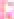 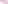 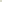 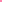 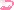 Zmiana polega na aktualizacji zakresów i terminów badań wskazanych w Planie ewaluacji w  celu dostosowania ich do zmian wynikających z bieżących potrzeb informacyjnych instytucji odpowiedzialnych za zarządzanie i wdrażanie RPO WSL na lata 2014-2020.2. Plan ewaluacji Regionalnego Programu Operacyjnego Województwa Śląskiego na lata 2014-2020 stanowi załącznik do niniejszej uchwały w formie tekstu jednolitego.§ 2       Uchwała wchodzi w życie z dniem podjęcia.                                                                                              PrzewodniczącyKM RPO WSL 2014-2020Jakub Chełstowski